CONV./002/2018.Asunto: Convocatoria.C. SERGIO OSVALDO VILLALPANDO SALASR E G I D O RP R E S E N T E :Por instrucciones del Ciudadano Presidente Municipal GABRIEL VÁSQUEZ ANDRADE me permito saludarlo (a) y a la vez comunicarle, que en mi carácter de Secretario y Síndico, y atendiendo a lo dispuesto a lo establecido en el numeral 29 fracción I; 31 y 47, de la Ley del Gobierno y la Administración Pública Municipal del Estado de Jalisco, así como del Artículo 163 fracción XII del Reglamento de La Administración Pública Municipal de Ayotlán, Jalisco; se le CONVOCA a la Segunda Sesión Ordinaria de Ayuntamiento, la cual se llevará a cabo en la Sala de Sesiones ubicada en la Presidencia Municipal (Planta Alta) con domicilio en la calle Clemente Aguirre número 30, Colonia Centro, en punto de las 12:00 hrs. del día Jueves 11 de Octubre del 2018 bajo el siguiente:ORDEN DEL DIA:Pase de lista de asistencia, verificación y declaración del Quórum.-------------------------------------------------------------------Lectura y aprobación del orden del día.-------------------------------Lectura, Aprobación y Firma del acta anterior.----------------------Presentación, análisis y en su caso aprobación  para  la ejecución de obras con el Fondo de Aportaciones para la Infraestructura Social Municipal Ramo 33 y bajo la modalidad de Administración Directa.-----------------------------------------------Presentación, análisis y en su caso aprobación de la solicitud de apoyo económico de la Directora de Cultura y Turismo C. MARÍA GUADALUPE GUZMÁN SILVA, para el pago del integrante que complementa la Danza Prehispánica perteneciente a la Casa de la Cultura Municipal.----------------------------------------------------Presentación, análisis y en su caso aprobación de la solicitud de apoyo económico de la Directora de Cultura y Turismo C. MARÍA GUADALUPE GUZMÁN SILVA, para la contratación del Maestro de Batucada, para la impartición de clases propias de la Casa de la Cultura Municipal.----------------------------------------------------Propuesta del Ciudadano Presidente Municipal GABRIEL VÁSQUEZ ANDRADE, para nombrar al Enlace Municipal del Programa PROSPERA;  y su toma de protesta.----------------------Propuesta para constituir el Consejo Municipal de Giros Restringidos y facultarlo para resolver las solicitudes concernientes a sus funciones.-----------------------------------------Propuesta para constituir la Comisión Municipal de Regularización (COMUR).-----------------------------------------------Asuntos del Presidente.--------------------------------------------------a).- Notificación referente a las fechas establecidas para el registro de los aspirantes a Delegados Municipales de las localidades de La Ribera, Santa Rita y Betania.---------------------Asuntos Varios.-----------------------------------------------------------Clausura de la Sesión.---------------------------------------------------Sin más por el momento me despido agradeciéndole sus finas atenciones.A T E N T A M E N T E:Ayotlán, Jalisco; a 10 de Octubre del 2018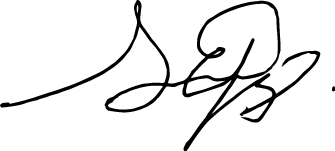 L.C.P. SANDRA ESCOTO LÓPEZSECRETARIO Y SÍNDICOC.c.p. Acuse.